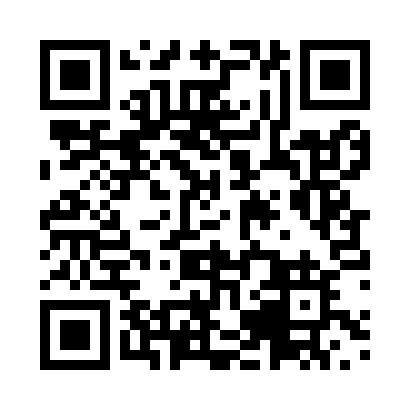 Prayer times for Banyo, CameroonWed 1 May 2024 - Fri 31 May 2024High Latitude Method: NonePrayer Calculation Method: Muslim World LeagueAsar Calculation Method: ShafiPrayer times provided by https://www.salahtimes.comDateDayFajrSunriseDhuhrAsrMaghribIsha1Wed4:475:5912:103:276:217:292Thu4:465:5912:103:276:217:293Fri4:465:5812:103:286:217:294Sat4:465:5812:093:286:217:295Sun4:455:5812:093:286:217:296Mon4:455:5812:093:296:217:307Tue4:455:5812:093:296:217:308Wed4:445:5712:093:296:217:309Thu4:445:5712:093:296:217:3010Fri4:445:5712:093:306:217:3011Sat4:435:5712:093:306:227:3112Sun4:435:5712:093:306:227:3113Mon4:435:5612:093:316:227:3114Tue4:435:5612:093:316:227:3115Wed4:425:5612:093:316:227:3216Thu4:425:5612:093:326:227:3217Fri4:425:5612:093:326:227:3218Sat4:425:5612:093:326:237:3219Sun4:415:5612:093:336:237:3320Mon4:415:5612:093:336:237:3321Tue4:415:5612:093:336:237:3322Wed4:415:5612:093:346:237:3423Thu4:415:5612:103:346:237:3424Fri4:415:5612:103:346:247:3425Sat4:415:5612:103:356:247:3426Sun4:415:5612:103:356:247:3527Mon4:405:5612:103:356:247:3528Tue4:405:5612:103:356:247:3529Wed4:405:5612:103:366:257:3630Thu4:405:5612:103:366:257:3631Fri4:405:5612:113:366:257:36